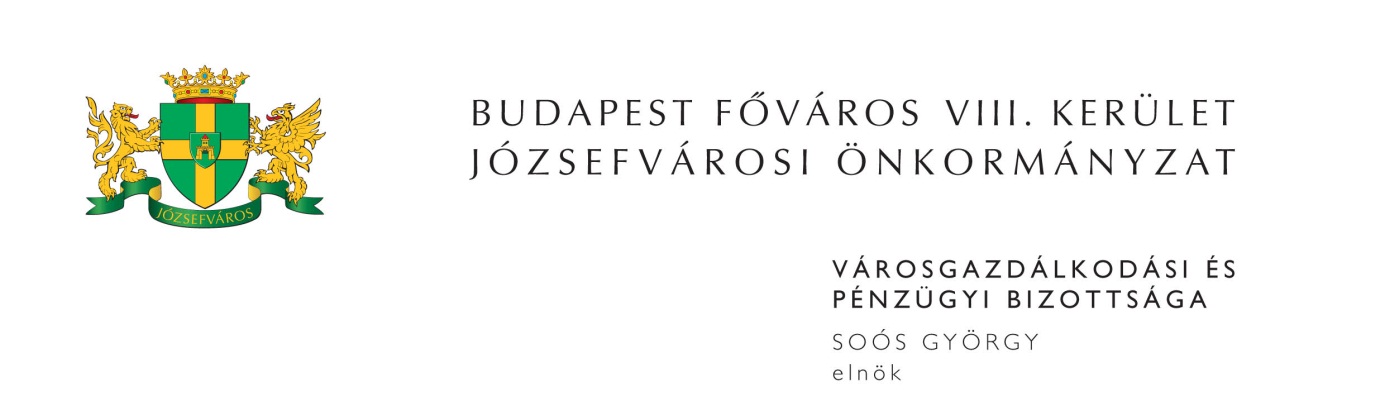 M E G H Í V ÓBudapest Józsefvárosi Önkormányzat Városgazdálkodási és Pénzügyi Bizottsága2017. évi 16. rendes ülését2017. május 22-én (hétfő) 1300 órárahívom össze.A Városgazdálkodási és Pénzügyi Bizottság ülését a Józsefvárosi Polgármesteri HivatalIII. 300-as termében (Budapest VIII. kerület, Baross u. 63-67.) tartja.Napirend1. Beszerzések(írásbeli előterjesztés)Javaslat „Józsefvárosi Önkormányzatnak Kerületi Építési Szabályzatának és Szabályozási Tervének beszerzése” tárgyú, közbeszerzési értékhatárt el nem érő beszerzési eljárás eredményének megállapítására és új eljárás kiírásáraElőterjesztő: Iványi Gyöngyvér - főépítész, Városépítészeti Iroda vezetője2. Gazdálkodási Ügyosztály(írásbeli előterjesztés)Javaslat közterület-használati kérelmek elbírálására Előterjesztő: dr. Galambos Eszter - ügyosztályvezetőTulajdonosi hozzájárulás a Budapest VIII. kerület, Déri Miksa utca 7. számú ingatlan vízbekötés kiépítéséhez, meglévő megszüntetéséhez Előterjesztő: dr. Galambos Eszter - ügyosztályvezetőTulajdonosi hozzájárulás a Budapest VIII. kerület, Krúdy utca 11. számú ingatlan vízbekötés kiépítéséhez, meglévők megszüntetéséhez Előterjesztő: dr. Galambos Eszter - ügyosztályvezetőTulajdonosi hozzájárulás a Budapest VIII. kerület, Tömő utca 24. szám alatti C5 irodaház kapubehajtó létesítéséhez Előterjesztő: dr. Galambos Eszter - ügyosztályvezetőTulajdonosi hozzájárulás Budapest VIII. kerület, Villám utcában vízbekötés kiépítéséhez Előterjesztő: dr. Galambos Eszter - ügyosztályvezetőJavaslat a Józsefváros Közösségeiért Nonprofit Zrt. 2016. évi mérlegének elfogadására Előterjesztő: Kovács Barbara - igazgatóság elnökeJavaslat az RFV Józsefváros Szolgáltató Kft. 2016. évi beszámolójának elfogadására Előterjesztő: Bálint László és Gagyi Pálffy Attila - ügyvezetőkJavaslat a Mikszáth 4 Kft. 2016. évi mérlegbeszámolójának elfogadására Előterjesztő: dr. Szeverényi Márk Mihály - ügyvezető3. Józsefvárosi Gazdálkodási Központ Zrt.(írásbeli előterjesztés)A Józsefvárosi Gazdálkodási Központ Zrt. 2016. évre vonatkozó éves beszámolójának elfogadásaElőterjesztő: dr. Pesti Ivett - igazgatóság elnökeA Józsefvárosi Gazdálkodási Központ Zrt. 2017. évi üzleti tervének elfogadásaElőterjesztő: dr. Pesti Ivett - igazgatóság elnökeJavaslat az Új Teleki téri Piac J3 jelű üzlethelyiségére vonatkozó pályázati felhívás eredményének megállapításáraElőterjesztő: Mach József - Új Teleki téri Piac és Termelői Piacok vezetőjeELEVÁTOR-94 Kft. bérbevételi kérelme a Budapest VIII. kerület, Őr u. 6. szám alatti üres, önkormányzati tulajdonú, nem lakás céljára szolgáló helyiség vonatkozásában Előterjesztő: Bozsik István Péter - vagyongazdálkodási igazgató………….. magánszemély bérbevételi kérelme a Budapest VIII. kerület, Práter u. 30-32. szám alatti pinceszinti, 1 m2, üres, önkormányzati tulajdonú, nem lakás céljára szolgáló tároló helyiség vonatkozásában Előterjesztő: Bozsik István Péter - vagyongazdálkodási igazgatóA Budapest VIII. kerület, Üllői út 54. földszint 5. szám alatti, határozott időre szóló bérleti joggal terhelt üzlethelyiség elidegenítése Előterjesztő: Bozsik István Péter - vagyongazdálkodási igazgatóJavaslat a Budapest VIII. kerület, Vajdahunyad u. 25. szám alatti ingatlan nyilvános, egyfordulós pályázaton történő értékesítésére Előterjesztő: Bozsik István Péter - vagyongazdálkodási igazgató4. Egyéb előterjesztések(írásbeli előterjesztés)Javaslat a JÓKÉSZ módosításával kapcsolatos döntések meghozataláraElőterjesztő: Iványi Gyöngyvér - főépítész, Városépítészeti Iroda vezetője5. Zárt ülés keretében tárgyalandó előterjesztések(írásbeli előterjesztés)A Metal-Art Zrt.-vel összefüggő eljárási döntések meghozatala (PÓTKÉZBESÍTÉS)Előterjesztő: dr. Kovács Gabriella - aljegyző Javaslat döntésre a ………………. felperes által indított perben hozott ítélettel összefüggésben (PÓTKÉZBESÍTÉS)Előterjesztő: dr. Mészár Erika - aljegyzőJavaslat közigazgatási perrel összefüggő döntés meghozatalára (Bp. VIII. kerület, Horváth Mihály tér 14. szám előtti vendéglátó terasz (pavilon) ügye) (PÓTKÉZBESÍTÉS)Előterjesztő: dr. Mészár Erika - aljegyzőJavaslat a Budapest VIII. kerület, Kőris utca ………………….. szám alatti lakás bérbeadására Előterjesztő: Bozsik István Péter - Józsefvárosi Gazdálkodási Központ Zrt. vagyongazdálkodási igazgatójaJavaslat a Budapest VIII. kerület, Kőris utca ………………... szám alatti lakás bérbeadására Előterjesztő: Bozsik István Péter - Józsefvárosi Gazdálkodási Központ Zrt. vagyongazdálkodási igazgatójaMegjelenésére feltétlenül számítok. Amennyiben az ülésen nem tud részt venni, kérem, azt írásban (levélben, elektronikus levélben) jelezni szíveskedjen Soós György bizottsági elnöknek legkésőbb 2017. május 22-én az ülés kezdetéig. Budapest, 2017. május 17.	Soós György s.k.	elnök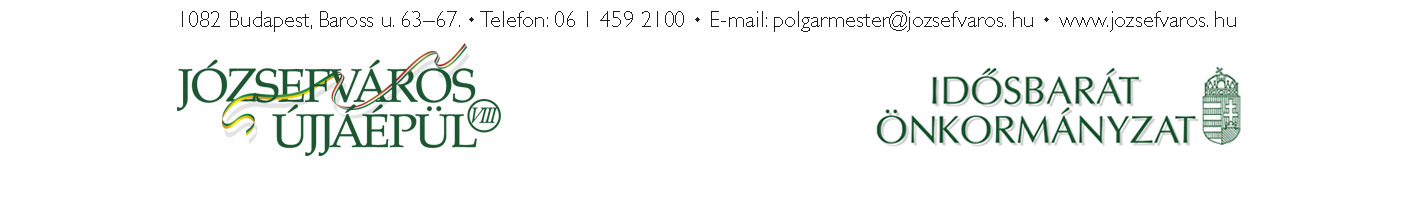 3